Литературно- музыкальная композиция «Даль без края, ширь степная…»   К 85-летию образования Краснодарского края, 13 сентября, гостями детской библиотеки стали учащиеся МБОУ СОШ № 1, 6 «А» класса. Ребята приняли участие в литературно - музыкальной композиции «Даль без края, ширь степная…» Читателей познакомили с историей образования края, со знаменитыми людьми, красотой природы, неповторимостью малой Родины. Особое внимание уделялось стихам кубанских поэтов, воспевающим наш край: Крониду Обойщикову, Виталию Бакалдину, Виктору Подкопаеву и др.…Большой интерес вызвал у ребят рассказ библиотекаря о кубанских песнях.  Звучание песен «Ой, да Краснодарский край» и «Мы с тобой казаки» и других украсили мероприятие.  В завершении встречи, библиотекарь провела обзор книг с выставки «Край мой-земля Кубанская».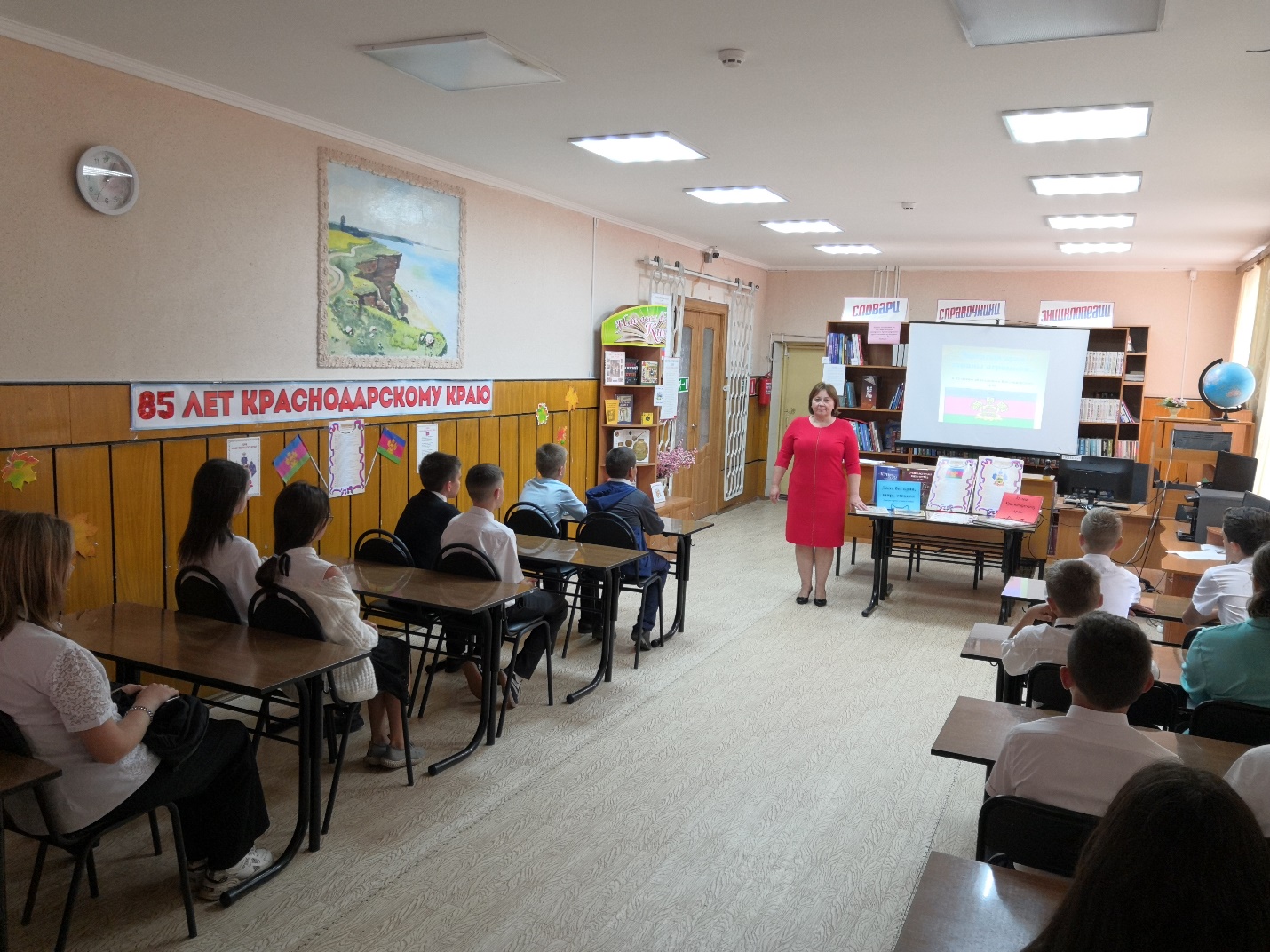 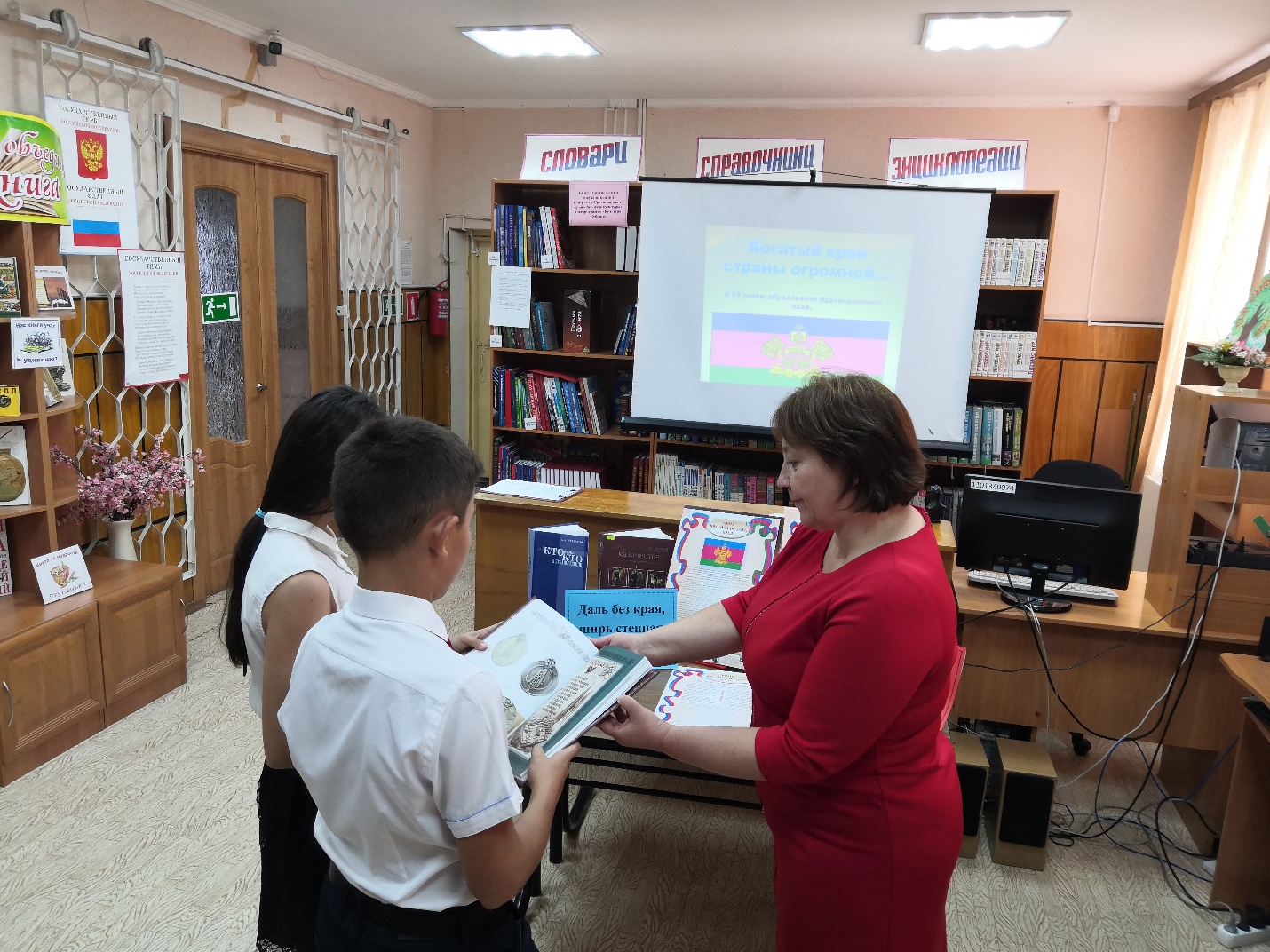 